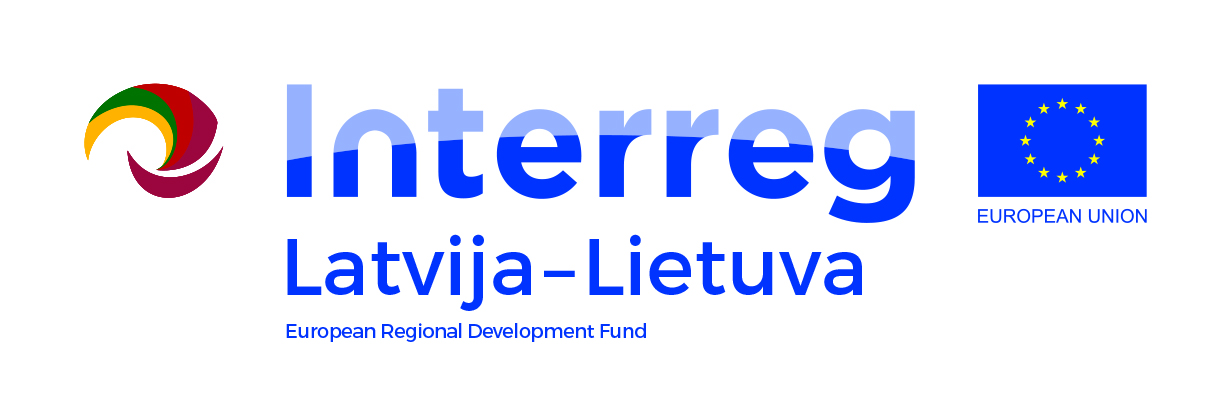 Programme: Interreg V-A Latvia – Lithuania Programme 2014-2020.Project: LLI-457 “Improvement of living conditions in deprived cross border region by promotion of safe and responsible communities”.Project acronym: Safe communityProject duration: 01.06.2020 – 30.11.2021 (18 months).Lead partner: Birzai district municipality administration (LT), www.birzai.lt Project partner: Aizkraukle local municipality (LV), www.aizkraukle.lv The main objective of the project - to improve living conditions, life quality and safety in Birzai and Aizkraukle municipalities by increasing social responsibility and activity of residents. Objective will be reached by installing video surveillance cameras: 8 in Birzai, 65 in Aizkraukle and involving local residents into social activities and community life. During the project informational campaigns to promote the initiative of the safe neighbourhood launched in Birzai will be organized, experience exchange events for representatives of Birzai and Aizkraukle municipalities will take place. Meeting of Birzai and Aizkraukle residents to exchange experience about the measures to ensure the safety of the communities will be organized as participation of local residents is crucial to ensure safe and qualitative environment for living. Establishment of video surveillance cameras is not the goal, but the tool to enhance such cooperation and communication as well as promote idea of safe neighbourhood. Planned project activities: Improved living conditions and safety in deprived communities:To establish 8 video surveillance cameras in Biržai district;To establish 65 video surveillance cameras in Aizkraukle.Encouraged responsibility and active involvement in community activities:Informational campaigns/training events for inhabitants in LT (7 events);Informational campaigns/training events for inhabitants in LV (5 events);International meetings among communities in LT;International meetings among communities in LV;International experience exchange events for local administrational service providers in LT;International experience exchange events for local administrational service providers in LV.Results to be achieved in the project:12 Informational campaigns/training events for inhabitants organized  in LT and LV;73 video surveillance cameras installed in LT and LV.2 International meetings among communities organized  in LT and LV;2 International experience exchange events for local administrational service providers organized  in LT and LV;Overall Project budget: 232 097,84 EUR (including ERDF co-finance 197 283,16 EUR)Partner budget (your budget): 114 013,88 EUR (including ERDF co-finance  96 911,79 EUR)Project is co-financed by: Interreg V-A Latvia – Lithuania Programme 2014-2020, www.latlit.eu ; www.europa.eu;